SUPPLEMENTARY GAZETTE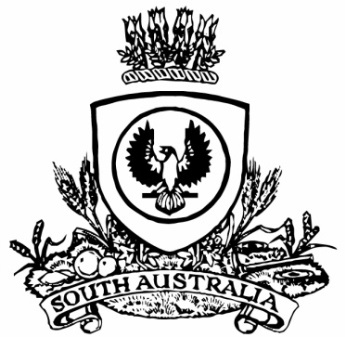 THE SOUTH AUSTRALIANGOVERNMENT GAZETTEPublished by AuthorityAdelaide, Friday, 1 September 2023State Government InstrumentsPlanning, Development and Infrastructure Act 2016Section 80Ministerial Building StandardsPreambleThe Planning, Development and Infrastructure Act 2016 (the Act) defines the Building Rules as meaning (amongst other things) the Building Code, being the Building Code of Australia published by the Australian Building Codes Board from time to time, and Ministerial building standards published by the Minister under the Act.Under section 80(1) of the Act, the Minister may, after consultation with the State Planning Commission (the Commission), publish Ministerial building standards that:relate to any aspect of building work (including the regulation, control, restriction or prohibition of building work);relate to any aspect of the design, construction, quality, safety, health, amenity, sustainability, adaptive re-use or maintenance of buildings; or modify the Building Code as it applies under the Act (including pursuant to section 79(1)(b)). Under section 80(4) of the Act, the Minister may, after consultation with the Commission, vary or revoke a Ministerial building standard.Pursuant to section 80 of the Act, notice of publishing, varying, or revoking a Ministerial building standard must be placed in the Government Gazette before they can take effect.NoticePURSUANT to section 80(4) of the Planning, Development and Infrastructure Act 2016 (the Act), I, Hon Nick Champion MP, being the Minister administering the Act, hereby give notice, having consulted with the State Planning Commission, of the publication of a new Ministerial Building Standard to commence when the Tunnel Protection Overlay in the Planning and Design Code under the Act commences:Ministerial Building Standard MBS 011 – Additional Requirements for Designated Tunnel Protection Areas.Dated: 31 August 2023Nick ChampionMinister for Planning